Longships and Octagons 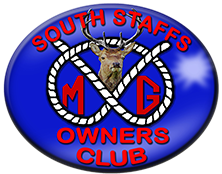 Churnet Valley Railway, A52, Kingsley, Cheadle, ST10 2HAEvent number:                                                           140424Date:                                                                            Sunday 14th April 2024Meeting place:                                                           Wolsley Bridge Garden Centre, A513,                                                                                       Rugeley, Stafford ST17 0YATime:                                                                            08:30amBooking cut-off date:                                                10th AprilCost:                                                                             £8.50 per car Event organiser / contact:                                       Mick HarperDetails:     Longships and Octagons returns as THE post-POL event!This year is the celebration the MG100 and Rover120 anniversaries at the Churnet Valley Railway in Staffordshire!Home to a 10-mile standard gauge railway, visitors can visit three stations, including working engine sheds.Due to the short notice of this event I would advise members to purchase their own ticket, just Google Longships and Octagons or use the link on the Club group chat on WhatsApp. (Office use only) Payment received by ___________________________                   Date____________________ _ _ _ _ _ _ _ _ _ _ _ _ _ _ _ _ _ _ _ _ _ _ _ _ _ _ _ _ _ _ _ _ _ _ _ _ _ _ _ _ _ _ _ _ 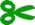 (Attendance slip to print, fill in and return)Event number: 140424	Membership Number _________Event Name: Longships and Octagons	Model_____________________________	Registration number_________________I/We _________________________________________________ wish to attend the above-named event.Please find attached payment of £__________ for this event and understand that no refunds will be given unless the event is cancelled by the event organiser.Signed _________________________	Date______________